GEOMANCER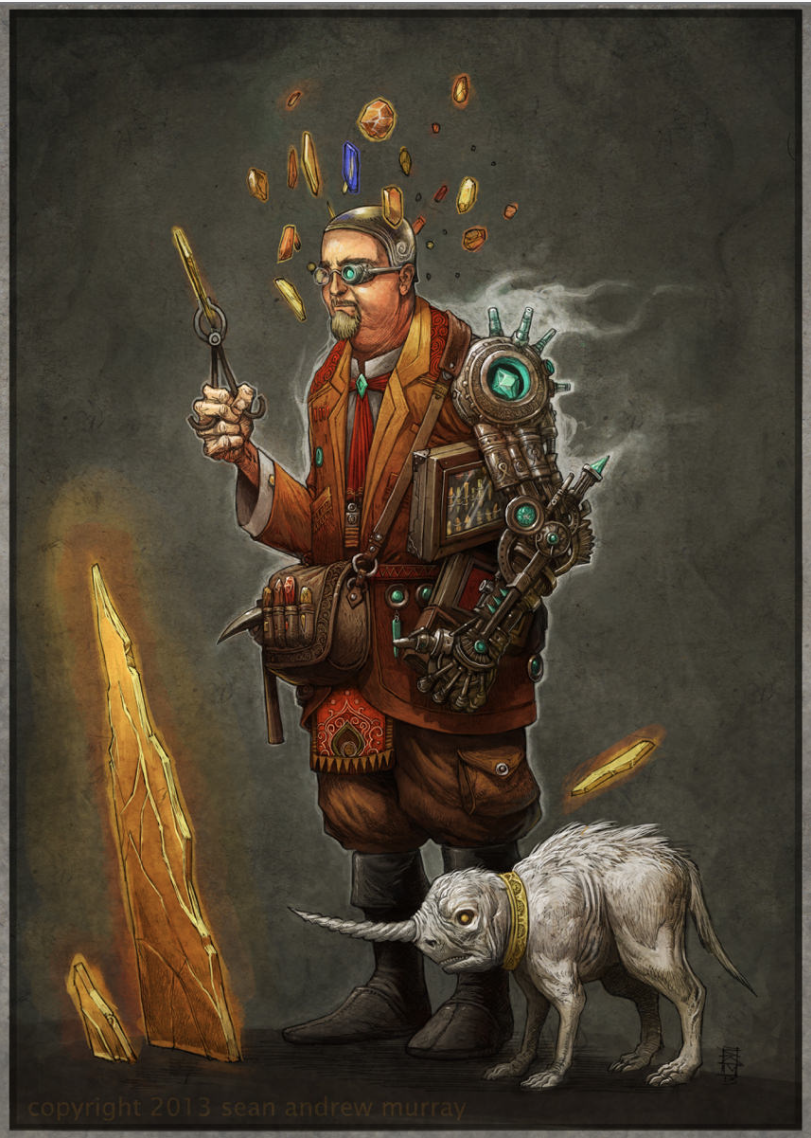 First, show without sharing the title.Who is this man?Why does he have so many unusual objects on his person?Does he have a job? What does he do? Does he have any hobbies?What is he looking for?Why are there crystals floating around his head?What happened to his arm?What is the creature next to him? Does it belong to him? How do you know?Share the title.What do you think 'geomancer' means? What does 'geo-' mean? Is it in any words you know? Share a definition of geomancy (divination by geographic features or by figures or lines). What does this mean? What can he tell by looking at these rocks/crystals? Who would listen to him?Zoom in on the case under his arm, or his satchel. What's inside it? Write short descriptions of the things you might find inside. Does this man work with other people?Write a short story about this man.Compare the geomancer with the Jar Wizard. What's similar? What's different? Would these men get along? Credit: © Sean Andrew Murray
seanandrewmurray.com © Once Upon A Picture